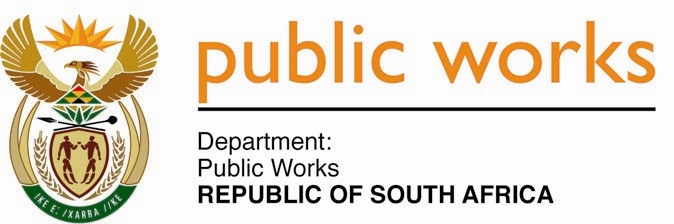 MINISTRY PUBLIC WORKS INFRASTRUCTUREREPUBLIC OF SOUTH AFRICA Department of Public Works l Central Government Offices l 256 Madiba Street l Pretoria l Contact: +27 (0)12 406 2034 l +27 (0)12 406 1224Private Bag X9155 l CAPE TOWN, 8001 l RSA 4th Floor Parliament Building l 120 Plain Street l CAPE TOWN l Tel: +27 21 468 6900 Fax: +27 21 462 4592 www.publicworks.gov.za NATIONAL ASSEMBLYWRITTEN REPLYQUESTION NUMBER:					        	710 [NW1755E]INTERNAL QUESTION PAPER NO.:				12DATE OF PUBLICATION:					        	30 AUGUST 2019DATE OF REPLY:						  13 SEPTEMBER 2019710.	Ms S J Graham (DA) asked the Minister of Public Works and Infrastructure:What (a) amount does her department currently owe to the Sundays River Valley Local Municipality, (b) portion of the specified amount has been outstanding for more than 120 days and (c)(i) steps will her department take to settle the debt and (ii) by what date will payment be made?					     NW1755E______________________________________________________________________REPLY:The Minister of Public Works and Infrastructure: According to the records of the Department of Public Works and Infrastructure (DPWI), an amount of R4 082.57 is owed to the Sundays River Valley Local Municipality by the DPWI.According to the records of the Department, the amount of R4 082.57 has been outstanding for more than 120 days.(i) The Department is working with the Municipality to correct the matter.(ii) It is anticipated that this process will be completed by 30 September 2019. 